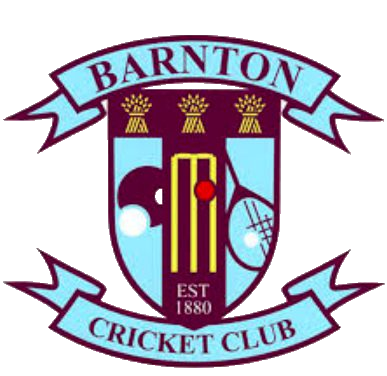 Starters Soup of the day served with slices of ciabatta[V] [GF] £4.25 Bruschetta - toasted ciabatta topped with goats cheese, tomato, red onion drizzled with balsamic glaze £5.95Breaded garlic mushrooms served with salad and garlic mayonnaise[V] £5.25Cajun chicken strips – chicken sat on a bed of lettuce encased in a soft mini tortilla, drizzled with mint yoghurt dressing [GF] £6.25Fried squid rings served with salad and garlic lemon mayonnaise £4.95MainsPie of the day served with either mash potatoes or hand cut chips and garden peas [v] options available £10.95Bangers and mash - traditional pork sausages served with mash potato and garden peas £8.95*Chili con carne served with handmade nachos [GF] £9.95.Hand battered fish served with hand cut chips and a choice of garden or mushy peas [GF] £10.95Scampi served with hand cut chips and garden peas £9.50.Ham, egg, and hand cut chips £8.95 [GF]*Chicken tikka masala served with rice and poppadum [GF] £9.95.Creamy broccoli pasta bake served with garlic ciabatta [v] £9.95.*Vegetarian cottage pie served with vegetables £9.25 [GF]*Hunters chicken served with hand cut chips and garden peas [GF] £10.95.*Seabass fillet served with crushed potatoes and  vegetables in a hollandaise sauce [GF] £10.95.6oz Cheese and bacon burger topped with onion rings served on a brioche bun with skin on fries and coleslaw £10.95Chicken Burger – chicken breast seasoned with Cajun spices topped with melted cheese served on a brioche bun with skin on fries & coleslaw £9.95Grills8oz Rump steak served with onion rings, hand cut chips and garden peas [GF] £12.95Add sauce: Peppercorn, Diane or Blue cheese £1Gammon steak served with egg or pineapple, hand cut chips, onion rings and garden peas [GF] £10.95.Mixed grill – contains 4oz rump steak, sausage, gammon, chicken wing, served with hand cut chips, onion rings and garden peas [GF] £14.95Meals with * included in the deal “2 meals for £15” Not available Sundays. SidesOnion rings [GF] £2.00Hand cut chips [GF] £3.00.Garlic ciabatta £3.95Skin on fries [GF] £2.50Side salad [GF] £3.50Desserts £5.95Waffle served with vanilla ice cream and chocolate sauceCheesecake of the day served with vanilla ice creamHandmade apple crumble served with custardBelgian chocolate torte served with vanilla ice cream [GF]Vanilla ice cream sundae with choice of raspberry or chocolate sauce and a choice of topping (Smartie, Flake, Oreo) [GF]Cookie Dough served with vanilla ice creamFunction room and buffet options available, please enquire at the bar.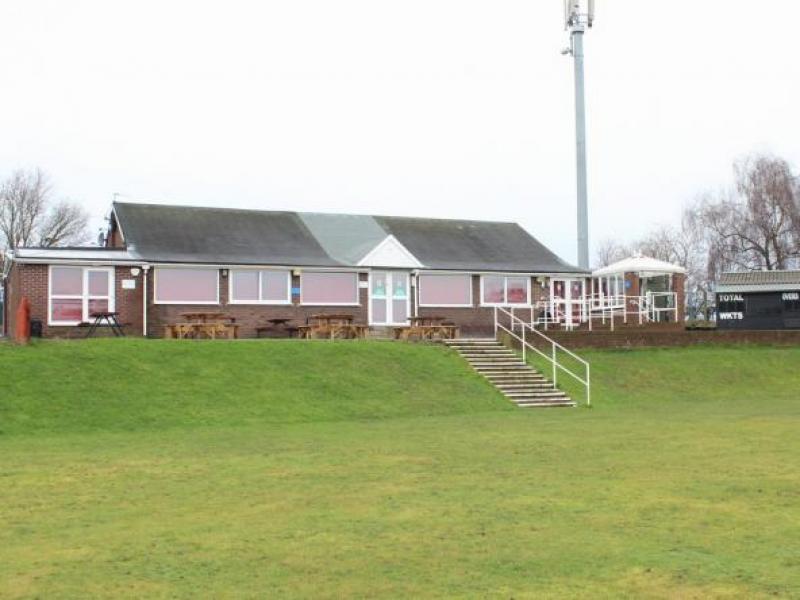 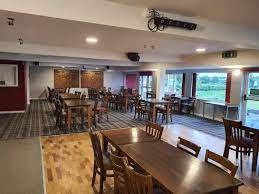 Childrens menu £5.95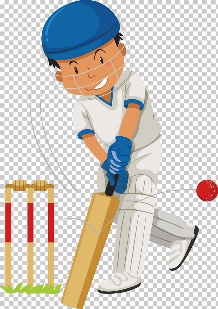 Hand battered chicken goujons chips served with beans or peas. [GF]Hand battered fish goujons chips served with beans or peas [GF]Sausage and mashPasta Bolognese 